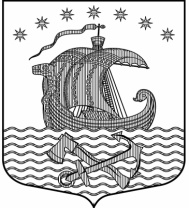 СОВЕТ  ДЕПУТАТОВМУНИЦИПАЛЬНОГО ОБРАЗОВАНИЯСВИРИЦКОЕ СЕЛЬСКОЕ ПОСЕЛЕНИЕВОЛХОВСКОГО МУНИЦИПАЛЬНОГО РАЙОНАЛЕНИНГРАДСКОЙ ОБЛАСТИ (ЧЕТВЕРТОГО СОЗЫВА) РЕШЕНИЕ «Об утверждении перечня муниципальных услуг, которые являются необходимыми и обязательными для предоставления органами местного самоуправления»В соответствии с ст.35,47 Федерального закона от 06.10.2003 № 131-ФЗ «Об общих принципах организации местного самоуправления в Российской Федерации», с п.1 ст.9 Федерального закона от 27 сентября 2011 года № 210-ФЗ «Об организации предоставления государственных и муниципальных услуг», Уставом Свирицкого сельского поселения, Совет депутатов Свирицкого сельского поселения решил:1. Утвердить Перечень муниципальных услуг, которые являются необходимыми и обязательными для предоставления органами местного самоуправления муниципального образования Свирицкое сельское поселение Волховского муниципального района Ленинградской области согласно Приложению № 1 к настоящему решению. 2. Услуги, которые являются необходимыми и обязательными для предоставления органами местного самоуправления муниципального образования Свирицкое сельское поселение Волховского муниципального района Ленинградской области оказываются на безвозмездной основе.3. Настоящее решение подлежит официальному опубликованию в периодическом печатном издании - газете «Волховские огни» и  размещению на официальном сайте Администрации муниципального образования Свирицкое сельское поселение и вступает в силу после его официального опубликования.4. Контроль за выполнением настоящего решения оставляю за собой.Приложение: Перечень муниципальных услуг, предоставляемых на территории муниципального образования Свирицкое сельское поселение на 6 листах.Глава муниципального образования                                         А.В.КуликовПриложение к решениюМуниципального образованияСвирицкое сельское поселение  от «17»сентября 2020 года  №65Перечень муниципальных услуг, предоставляемыхна территории муниципального образования Свирицкое сельское поселениеот «17» сентября 2020 года                                                                        №65                        №№п/пНаименование муниципальной услуги Орган местного самоуправления, учреждение или организация, предоставляющие муниципальную услугуНормативный правовой акт, устанавливающий полномочие органа местного самоуправления1234Земельные отношенияЗемельные отношенияЗемельные отношенияЗемельные отношения1Предоставление земельного участка, находящегося в муниципальной собственности, без торговАдминистрация МО Свирицкое сельское поселениеГлава V.1.  ЗК РФ2Предоставление гражданам и юридическим лицам земельных участков, находящихся в собственности муниципального образования Свирицкого сельского поселения на торгахАдминистрация МО Свирицкое сельское поселениеП. 1 ч. 1 ст. 14 Закона № 131-ФЗ от 06.10.2003,Глава V.1.  ЗК РФ3Размещение отдельных видов объектов на землях или земельных участках, находящихся в собственности муниципального образования Свирицкого сельского поселения, без предоставления земельных участков и установления сервитутовАдминистрация МО Свирицкое сельское поселениеГлава V.1.  ЗК РФ4Установление сервитута в отношении земельного участка, находящегося в собственности муниципального образования Свирицкое сельское поселение Волховского муниципального района Ленинградской областиАдминистрация МО Свирицкое сельское поселениеГлава  V.3. ЗК РФ5Предоставление выписки из похозяйственной, домовой книги, справок и иных документовАдминистрация МО Свирицкое сельское поселениеСт.8 Закона от 07.07.2003 № 112-ФЗ «О личном подсобном хозяйстве»6Осуществление муниципального контроля за использованием и охраной недр при добыче общераспространенных полезных ископаемых, а также при строительстве подземных сооружений, не связанных с добычей полезных ископаемых, на территории муниципального образования Свирицкое сельское поселение Волховского муниципального района Ленинградской областиАдминистрация МО Свирицкое сельское поселениеСт.5 Закона РФ от 21.02.1992 №2395-1 «О недрах»7Предоставление разрешения на осуществление земляных работАдминистрация МО Свирицкое сельское поселениеЗакон № 131-ФЗ от 06.10.2003Имущественные отношенияИмущественные отношенияИмущественные отношенияИмущественные отношения8.Предоставление сведений об объектах учета, содержащихся в реестре муниципального имуществаАдминистрация МО Свирицкое сельское поселениеП. 3 ч. 1 ст. 14 ФЗ от 06.10.2003 № 131-ФЗ9Предоставление объектов муниципального нежилого фонда во временное владение и (или) пользованиеАдминистрация МО Свирицкое сельское поселениеП. 3 ч. 1 ст. 14 ФЗ от 06.10.2003 № 131-ФЗ; ГК РФ10Предоставление сведений об объектах имущества, включенных в перечень муниципального имущества, предназначенного для предоставления во владение и (или) в пользование субъектам малого и среднего предпринимательства и организациям, образующим инфраструктуру поддержки субъектов малого и среднего предпринимательстваАдминистрация МО Свирицкое сельское поселениеЗакон от 24.07.2007 № 209-ФЗ «О развитии малого и среднего предпринимательства в Российской Федерации»11Организация предоставления во владение и (или) в пользование объектов имущества, включенных в перечень муниципального имущества, предназначенного для предоставления во владение и (или пользование) субъектам малого и среднего предпринимательства и организациям, образующим инфраструктуру поддержки субъектов малого и среднего предпринимательстваАдминистрация МО Свирицкое сельское поселениеЗакон от 24.07.2007 № 209-ФЗ «О развитии малого и среднего предпринимательства в Российской Федерации»12Приватизация имущества, находящегося в муниципальной собственности» в соответствии с федеральным законом от 22 июля 2008 года № 159-ФЗ «Об особенностях отчуждения недвижимого имущества, находящегося в государственной собственности субъектов Российской Федерации или в муниципальной собственности и арендуемого субъектами малого и среднего предпринимательства, и о внесении изменений в отдельные законодательные акты Российской ФедерацииАдминистрация МО Свирицкое сельское поселениеЗакон от  22 июля 2008 года  № 159-ФЗ   «Об   особенностях  отчуждения недвижимого  имущества,   находящегося  в  государственной собственности субъектов Российской Федерации или  в  муниципальной собственности и  арендуемого  субъектами   малого   и   среднего предпринимательства,  и  о  внесении   изменений в  отдельные  законодательные  акты  Российской Федерации»13Предоставление права на размещение нестационарного торгового объекта на территории муниципального образования Свирицкое сельское поселение Волховского муниципального района Ленинградской областиАдминистрация МО Свирицкое сельское поселениепостановление Правительства Российской Федерации от 10.03.2007 № 148 «Об утверждении Правил выдачи разрешений на право организации розничного рынка»Жилищные отношенияЖилищные отношенияЖилищные отношенияЖилищные отношения14Прием граждан на учет в качестве нуждающихся в жилых помещениях, предоставленных по договорам социального наймаАдминистрация МО Свирицкое сельское поселениеп.6 ч.1 ст.14 ФЗ от 06.10.2003 №131-ФЗ;ЖК РФ15Оформление согласия на передачу в поднаем жилого помещения, предоставленного по договору социального наймаАдминистрация МО Свирицкое сельское поселениеП. 3 ч. 1 ст. 14 ФЗ от 06.10.2003 № 131-ФЗ;ЖК РФ16Выдача справок об отказе от преимущественного права покупки доли в праве общей долевой собственности на жилые помещенияАдминистрация МО Свирицкое сельское поселениеГК РФ; ЖК РФ17Заключение договора социального найма жилого помещения муниципального жилищного фондаАдминистрация МО Свирицкое сельское поселениеЖК РФ18Приватизация жилых помещений муниципального жилищного фонда муниципального образования Свирицкое сельское поселениеАдминистрация МО Свирицкое сельское поселениеЗакон РФ от 04.07.1991 №1541-1 «О приватизации жилищного фонда в РФ»19Оформление согласия (отказа) на обмен жилыми помещениями, предоставленными по договорам социального найма в муниципальном образовании Свирицкого сельского поселенияАдминистрация МО Свирицкое сельское поселениеП. 3 ч. 1 ст. 14 ФЗ от 06.10.2003 № 131-ФЗ;ЖК РФГрадостроительная деятельностьГрадостроительная деятельностьГрадостроительная деятельностьГрадостроительная деятельность20Присвоение, изменение и аннулирование адресовАдминистрация МО Свирицкое сельское поселениеП.21 ч.1 ст.14 ФЗ от 06.10.2003 №131-ФЗ;21Прием заявлений и выдача документов о согласовании переустройства и (или) перепланировки жилого помещенияАдминистрация МО Свирицкое сельское поселениеАдминистрация МО Свирицкое сельское поселение22Прием в эксплуатацию после переустройства и (или) перепланировки жилого помещенияАдминистрация МО Свирицкое сельское поселениеГлава 4 ЖК РФ 23Принятие документов, а также выдача решений о переводе или об отказе в переводе жилого помещения в нежилое или нежилого помещения в жилое помещениеАдминистрация МО Свирицкое сельское поселениеГлава 3 ЖК РФ24Прием в эксплуатацию после перевода жилого помещения в нежилое помещение или нежилого помещения в жилое помещение Администрация МО Свирицкое сельское поселениеГлава 3 ЖК РФЖилищно-коммунальное хозяйствоЖилищно-коммунальное хозяйствоЖилищно-коммунальное хозяйствоЖилищно-коммунальное хозяйство25Признание жилого помещения пригодным (непригодным) для проживания, многоквартирного дома аварийным и подлежащим сносу или реконструкцииАдминистрация МО Свирицкое сельское поселениеп.9.ст. 14 ЖК РФ26. Внесение в реестр сведений о создании места (площадки) накопления твердых коммунальных отходов на территории муниципального образования Свирицкого сельское поселениеАдминистрация МО Свирицкое сельское поселениеп.18 ст. 14 ФЗ от 06.10.2003 № 131-ФЗ27Выдача разрешения на создание места (площадки) накопления твердых коммунальных отходов на территории Свирицкое сельское поселениеАдминистрация МО Свирицкое сельское поселениеп.18 ст. 14 ФЗ от 06.10.2003 № 131-ФЗ28.Выдача разрешений на снос или пересадку зеленых насажденийАдминистрация МО Свирицкое сельское поселениеп.19 ч.1 cт.14 ФЗ от 06.10.2003 № 131-ФЗ29Предоставление информации о порядке предоставления жилищно-коммунальных услугАдминистрация МО Свирицкое сельское поселениеп.5 ст. 2 ЖК РФ30Осуществление функции муниципального жилищного контроля на территории Свирицкого сельского поселенияАдминистрация МО Свирицкое сельское поселениеЖилищный Кодекс РФ31Осуществление муниципального контроля за соблюдением правил благоустройства на территории муниципального образования Свирицкое сельское поселение Волховского муниципального района Ленинградской областиАдминистрация МО Свирицкое сельское поселениеФЗ от 26.12.2008 №294-ФЗ «О защите прав юридических лиц и индивидуальных предпринимателей при осуществлении государственного контроля (надзора) и муниципального контроля»32Приём заявлений от граждан (семей) о включении их в состав участников мероприятий подпрограммы «Жильё для молодёжи»Администрация МО Свирицкое сельское поселениеЖилищный Кодекс РФОбеспечение услугами торговлиОбеспечение услугами торговлиОбеспечение услугами торговлиОбеспечение услугами торговли33Выдача, переоформление разрешений на право организации розничных рынков и продление срока действия разрешений на право организации розничных рынковАдминистрация МО Свирицкое сельское поселениепостановление Правительства Российской Федерации от 10.03.2007 № 148 «Об утверждении Правил выдачи разрешений на право организации розничного рынка»34Предоставление права на  размещение нестационарного торгового объекта на территории муниципального образования Свирицкое сельское поселение Волховского муниципального района Ленинградской областиАдминистрация МО Свирицкое сельское поселениепостановление Правительства Российской Федерации от 10.03.2007 № 148 «Об утверждении Правил выдачи разрешений на право организации розничного рынка»35Осуществление муниципального контроля в областиторговой деятельности на территориимуниципального образованияСвирицкое сельское поселение Волховского муниципального района Ленинградской областиАдминистрация МО Свирицкое сельское поселениеСт.16 ФЗ от 28.12.2009 №3891-ФЗ «Об основах государственного регулирования торговой деятельности в Российской Федерации» Прочие услугиПрочие услугиПрочие услугиПрочие услуги36Выдача специального разрешения на движение транспортных средств органом местного самоуправления поселения, в случае, если маршрут, часть маршрута тяжеловесного и (или) крупногабаритного транспортного средства проходят по автомобильным дорогам местного значения поселения, при условии, что маршрут указанного транспортного средства проходит в границах этого поселения и маршрут, часть маршрута не проходят по автомобильным дорогам федерального, регионального или межмуниципального, местного значения муниципального района, участкам таких автомобильных дорогАдминистрация МО Свирицкое сельское поселениеп.5 ч. 1 ст. 14 Закона от 06.10.2003 № 131-ФЗ; Закон от 08.11.2007 г. № 257-ФЗ «Об автомобильных дорогах и о дорожной деятельности в Российской Федерации и о внесении изменений в отдельные законодательные акты Российской Федерации»37Предоставление участка земли для погребения умершего на территории общественного кладбища Администрация МО Свирицкое сельское поселениеп.22 ч. 1 ст. 14 Закона от 06.10.2003 № 131-ФЗ; Закон от 12.01.1996 № 8-ФЗ «О погребении и похоронном деле»38Определение порядка формирования, содержания и применения парка резервных источников снабжения электрической энергией (далее- РИСЭ), как передвижных, так и стационарных в муниципальном образовании Свирицкое сельское поселениеАдминистрация МО Свирицкое сельское поселениеЗакон от 21.12.1994 №68-ФЗ «О защите населения и территорий территории от чрезвычайных ситуаций природного и техногенного характера»39Осуществление муниципального контроля за сохранностью автомобильных дорог местного значенияАдминистрация МО Свирицкое сельское поселениеЗакон от 08.11.2007 г. № 257-ФЗ «Об автомобильных дорогах и о дорожной деятельности в Российской Федерации и о внесении изменений в отдельные законодательные акты Российской Федерации»